Республикæ  Цæгат  Ирыстон  - АланийыГорæтгæрон  районы   Дǽллаг Санибайы хъǽуы цǽрǽн бынаты  администрациУ Ы Н А Ф Ф Æ363124, РСО- Алания, Пригородный район, с. Н. Саниба, ул. Кирова, 125, тел.(факс)- 8-86738-3-53-31Администрация  Нижнесанибанского сельского поселения Пригородного  районаРеспублики  Северная  Осетия – АланияП О С Т А Н О В Л Е Н И Е 9 марта 2021 г                                                          с.Н.Саниба № 2Об утверждении порядка размещения и наполнения разделов, посвященных вопросам противодействия коррупции, официального сайта администрации местного самоуправления Нижнесанибанского сельского поселения Республики Северная Осетия-АланияС целью реализации пунктов 3 и 5 статьи 3 и пункта 7 статьи 7 Федерального закона  от 25 декабря 2008г. № 273–ФЗ «О противодействии коррупции», Указа Главы Республики Северная Осетия-Алания №196 от 18.07.2016 «Об утверждении Порядка размещения  и наполнения разделов, посвященных вопросам противодействия коррупции, официальных сайтов органов исполнительной власти  Республики Северная Осетия – Алания»,ПОСТАНОВЛЯЮ:1.Утвердить прилагаемый Порядок размещения  и наполнения раздела, посвященного вопросам противодействия коррупции, официального сайта Администрации местного самоуправления Нижнесанибанского сельского поселения Республики Северная Осетия Алания.2. настоящее постановление вступает в силу со дня его подписания.Глава Нижнесанибанскогосельского поселения                                                             Ф.М.Хинчагов УтвержденПостановлением Главы администрации Нижнесанибанского  сельского поселения                             от 9.03.2021 г. № 2Порядок размещения и наполнения раздела, посвященного вопросам противодействия коррупции, официального сайта Администрации местного самоуправления Нижнесанибанского сельского поселения Республики Северная Осетия – Алания      I Общее положение1. Настоящий порядок установлен в целях  обеспечения открытости мер по противодействию коррупции, принимаемых администрацией местного  самоуправления Нижнесанибанского сельского поселения Республики Северная Осетия - Алания2. Размещение и наполнение разделов, посвященных вопросам противодействия коррупции, официального сайта Администрации осуществляется в соответствии с настоящим Порядком3. При наполнении разделов, посвященных вопросам противодействия коррупции, сайта информация, отнесенная к государственной тайне или являющаяся конфиденциальной, не размещается.                II. Размещение разделов, посвященных вопросам противодействия коррупции4. Отдельная гиперссылка на раздел, посвященный вопрсам  противодействия коррупции, размещается на главной странице сайта. Размещение указанной гиперссылки во всплывающих окнах не допускается.5. Доступ в раздел, посвященный вопросам противодействия коррупции, осуществляется с главной страницы сайта путем последовательного перехода по гиперссылке. Количество таких переходов (по кратчайшей последовательности) должно быть не более одного. III. Порядок наполнения разделов, посвященных вопросам противодействия коррупции6. В разделе, посвященном вопросам противодействия коррупции (далее - раздел «Противодействие коррупции»), сайта должна содержаться последовательные ссылки на следующие разделы:- «Нормативные правовые и иные акты в сфере противодействия коррупции»;  - «Антикоррупционная экспертиза»;        - « Методические материалы» ;- «Формы документов, связанных с противодействием коррупции, для заполнения»;- «Сведения о доходах, расходах, об имуществе и обязательствах имущественного характера»;- «Комиссия по соблюдению требований к служебному поведению и урегулированию конфликта интересов»;-«Обратная связь для сообщений о фактах коррупции» или «Телефон доверия»; 7. Раздел «Противодействие коррупции» может содержать иные разделы, в которых размещаются доклады, отчеты, обзоры, статистическая информация по вопросам противодействия коррупции, часто задаваемые вопросы, размещение которых будет признано целесообразным Главой Администрации.8. Раздел « Нормативные правовые и иные акты в сфере противодействия коррупции» содержит:а) список гиперссылок действующих федеральных законов, указов Президента Российской Федерации, постановлений Правительства Российской Федерации, законов Республики Северная Осетия –Алания, указов и распоряжений Главы Республики Северная Осетия-Алания, постановлений и распоряжений Правительства Республики Северная Осетия-Алания, постановлений и распоряжений Главы муниципального образования, Главы Администрации и иных нормативных правовых актов по вопросам противодействия коррупции для последовательного перехода на официальный интернет-портал правовой информации (www.pravo.gov.ru).Список гиперссылок должен быть структурирован по видам нормативных правовых актов: федеральные законы, указы Президента Российской Федерации, постановления Правительства Российской Федерации, законы республики Северная Осетия-Алания, указы и распоряжения Главы Республики Северная Осетия-Алания, постановления и распоряжения Правительства Республики Северная Осетия-Алания, постановления и распоряжения Правительства Республики Северная Осетия-Алания, постановления и распоряжения Главы муниципального образования и постановления и распоряжения Главы Администрации;б) список гиперссылок нормативных правовых актов  и иных актов (локальных нормативных актов) по вопросам противодействия коррупции с приложением файлов, содержащих полный текст акта:план по противодействию коррупции;перечень должностей, при назначении на которые граждане и при замещении которых муниципальные служащие Администрации (далее- муниципальные служащие) обязаны представлять сведения о своих доходах, об имуществе и обязательствах имущественного характера, а также сведения о доходах, об имуществе и обязательствах имущественного характера своих супруги(супруга) и несовершеннолетних детей9. Нормативные правовые и иные акты в сфере противодействия коррупции (далее - нормативные и иные акты), указанные в подпункте «б» пункта 8настоящего Порядка, размещаются в виде текста в формате (в одном или нескольких из следующих форматов: DOC, DOCX, RTF, PDF), обеспечивающем возможность поиска и копирования фрагментов текста средствами веб- обозревателя («гипертекстовый формат»). Нормативные и иные акты могут дополнительно размещаться в графическом формате в виде графических образов их оригиналов («графический формат»).  Размещение нормативных и иных актов в иных форматах, а также в виде сканированных документов, требующих дополнительного  распознавания, не допускается.Гиперссылки нормативных и иных актов должны содержать полные реквизиты акта, в том числе наименование органа, принявшего акт, дату принятия, номер, название, а также дату и номер регистрации в Министерстве юстиции Российской Федерации(при наличии).Нормативные и иные акты должны размещаться и поддерживаться в действующей редакции.10. Раздел «Антикоррупционная экспертиза» содержит информацию о работе по проведению антикоррупционной экспертизы проектов нормативных правовых актов.11. Раздел «Методические материалы» содержит методические рекомендации, обзоры, иные документы методического характера по вопросам противодействия коррупции.В данном разделе размещаются как методические материалы по вопросам противодействия коррупции, самостоятельно разработанные  Администрацией, так и гиперссылка для последовательного перехода к методическим материалам, одобренным президиумом Совета при Президенте Российской Федерации по противодействию коррупции, методическими рекомендациями, обзорам, разъяснениям и иным документам, подготовленным Министерством труда и социальной защиты  Российской Федерации и размещенным на его  официальном сайте (www.rosmintrud.ru).  Методические рекомендации, обзоры, иные документы  методического характера по вопросам противодействия коррупции, указанные в настоящем пункте, размещаются в виде текста в формате ( в одном или нескольких из следующих форматов: DOC, DOCX, RTF, PDF), обеспечивающем возможность поиска и копирования фрагментов текста средствами веб - обозревателя (гипертекстовый формат»). Размещение в иных форматах, а также в виде сканированных документов, требующих дополнительного распознавания, не допускается.12. Раздел «Формы документов, связанных с противодействием коррупции, для заполнения» обеспечивает доступ к списку гиперссылок форм обращений, уведомлений, заявлений, справок о доходах, расходах, об имуществе и обязательствах имущественного характера, заполняемых гражданами, лицами, замещающими муниципальные должности, муниципальными служащими в рамках реализации законодательства о противодействии коррупции:а) обращение гражданина, юридического лица по фактам коррупционных правонарушений;б)  обращение бывшего муниципального служащего о даче согласия на замещение должности в коммерческой ( некоммерческой) организации или выполнение работ на условиях гражданско-правового договора;в) уведомление представителя нанимателя( работодателя) о намерении выполнять иную оплачиваемую работу;г) уведомление представителя нанимателя(работодателя) о фактах обращения в целях склонения муниципального служащего(работника)к совершению коррупционных правонарушений;д)уведомление представителя нанимателя (работодателя) и своего непосредственного начальника о возникшем конфликте интересов или о возможности его возникновения;е) заявление муниципального служащего (работника) о невозможности по объективным причинам представить сведения о доходах, об имуществе и обязательствах имущественного характера своих супруги ( супруга) и несовершеннолетних детей;ж) справка о доходах, расходах, об имуществе  и обязательствах имущественного характера.13. Формы документов, связанных с противодействием коррупции, для заполнения размещаются в виде электронной формы с возможностью  заполнения соответствующих полей и последующей выгрузки в файл в одном или нескольких из следующих форматов: DOC, DOCX, RTF, PDF. или в виде приложенных файлов в одном или нескольких из следующих форматов: DOC, DOCX, RTF, PDF. Размещение в иных форматах, а также в виде сканированных документов, требующих дополнительного распознавания, не допускается.14. Раздел «Сведения о доходах, расходах, об имуществе  и обязательствах имущественного характера» обеспечивает доступ к сведениям  о доходах, расходах, об имуществе и обязательствах имущественного характера, предусмотренных  пунктом 2 Порядка размещения сведений о доходах, расходах об имуществе и обязательствах имущественного характера отдельных категорий лиц и членов их семей на официальном сайте Администрации предоставления этих сведений средствам массовой информации для опубликования, утвержденного Указом Главы Республики Северная  Осетия - Алания от 18 июля 2013года №187 « О некоторых вопросах противодействия коррупции в Республике Северная Осетия –Алания» (далее –Порядок).Сведения о доходах, расходах, об имуществе и обязательствах имущественного характера размещаются:а) без ограничения доступа к ним третьих лиц;б) в табличной форме согласно приложению к настоящему Порядку, в гипертекстовом формате и (или) в виде приложенных файлов в одном или нескольких из следующих форматов: DOK, DOCX,  EXCEL, RTF. При этом должна быть обеспечена возможность поиска по тексту файла и копирования фрагментов текста.16.Сведения о доходах, расходах, имуществе и обязательствах имущественного характера размещаются в одном(едином) файле в виде таблицы либо в виде файлов, сгруппированных по  самостоятельным структурным разделениям.17.Не допускается:а) размещение на сайтах заархивированных сведений( формат rar,zip), сканированных документов;б) размещение на сайтах сведений о доходах, расходах, об имуществе и обязательствах имущественного характера за предыдущий трехлетний период в разных форматах;в) использование на сайтах форматов, требующих дополнительного распознавания;г) установление кодов безопасности для доступа  к сведениям о доходах, расходах, об имуществе и обязательствах имущественного характера;д) запрашивание фамилии и инициалов лица, замещающего муниципальную должность, фамилии и инициалов, должности муниципального служащего для предоставления доступа к размещенным о нем сведениям, запрашивание любых сведений у лица, осуществляющего доступ к размещенным сведениям.18.Размещенные на сайтах сведения о доходах, расходах, об имуществе и обязательствах имущественного характера, в том числе за предшествующие годы:а) не подлежат удалению;б) находятся в открытом доступе (размещены на сайтах) в течение всего периода замещения лицом муниципальной должности, муниципальной службы должности, замещения которой влечет за собой размещение таких сведений на сайте, если иное не установлено  законодательством Российской Федерации.19.При представлении лицом, замещающим муниципальную должность, муниципальным служащим уточненных сведений о доходах, об имуществе и обязательствах имущественного характера соответствующие изменения вносятся в размещенные на сайте сведения о доходах, расходах, об имуществе и обязательствах имущественного характера не позднее 14 рабочих дней после окончания срока, установленного для представления уточненных сведений.20. В случае поступления, а также перевода лица, замещающего муниципальную должность Республики Северная Осетия – Алания, муниципального служащего на службу (работу) в другой орган, сведения о его доходах, расходах, об имуществе и обязательствах имущественного характера, а так же о доходах, расходах, об имуществе  и обязательствах имущественного характера членов его семьи за все предшествующие  периоды, размещенные ранее, подлежат размещению в разделе «Сведения о доходах, расходах, имуществе и обязательствах имущественного характера» сайта соответствующего органа, в котором он замещает муниципальную должность, должность муниципальной службы.21. Получение сведений о доходах, расходах, об имуществе и обязательствах имущественного характера за предшествующие периоды осуществляется посредством копирования ранее размещенных сведений с сайта соответствующего органа.22. Раздел «Комиссия по соблюдению  требований к служебному поведению и урегулированию конфликта интересов» обеспечивает доступ к информации о деятельности комиссии по соблюдению требований к служебному поведению и урегулированию конфликта интересов ( далее- комиссия), в том числе содержащей:а) состав комиссии, включая членов комиссии, обладающих правом совещательного голоса, с указанием фамилии и инициалов, занимаемой должности (для представителей научных организаций и образовательных учреждений среднего, дополнительного профессионального и высшего образования-с указанием также и места работы);б) положение о комиссии;в) сведения о планируемом проведении заседания комиссии (анонс, повестка дня), о состоявшемся заседании комиссии, принятых решениях;г) порядок подачи заявлений для рассмотрения на комиссии.23. Сведения о составе комиссии должны размещаться в виде приложенного файла в одном или нескольких их следующих форматов: DOC, DOCX, RTF, PDF.24. В разделе «Комиссия по соблюдению требований к служебному поведению и урегулированию конфликта интересов» при размещении сведений о принятых комиссией решениях указываются:а) основание для проведения заседания комиссии;б) принятое комиссией решение, в том числе ключевые детали рассмотренного комиссией вопроса.Опубликование данных решений осуществляется с обезличиванием персональных данных.25. Раздел «Обратная связь для сообщений о фактах коррупции» и «Телефон доверия» содержит гиперссылку, перекрестную с гиперссылкой, при переходе по которой осуществляется доступ, к разделу «Обращение граждан», включающему, в том числе информацию о:а) нормативном правовом акте, регламентирующем порядок рассмотрения обращений граждан;б) способах для граждан и юридических лиц беспрепятственно направлять свои обращения в Администрацию (информация о работе «Горячей линии», «телефона доверия», отправке почтовых сообщений, форма направления сообщений гражданам и организациями через сайт).26. Раздел «Работа по профилактике коррупционных правонарушений в подведомственных организациях обеспечивает доступ к информации о деятельности подведомственных Администрации организаций по вопросам профилактики коррупционных правонарушений, в том числе содержащей:а) актуальный список подведомственных организаций;б) перечень функций, при реализации которых наиболее вероятно возникновение коррупции, коррупционных рисков;в) перечень должностей, при назначении на которые и при замещении   которых граждане обязаны представлять сведения о своих доходах, об имуществе и обязательствах имущественного характера, а также сведения о доходах, об имуществе и обязательствах имущественного характера своих супруги (супруга) и несовершеннолетних детей;г) ежегодные планы противодействия коррупции подведомственных организаций;д) ежеквартальные отчеты о реализации планов противодействия коррупции подведомственных организаций;е) должность и Ф.И.О. ответственного за работу по профилактике коррупционных и иных правонарушений в организации.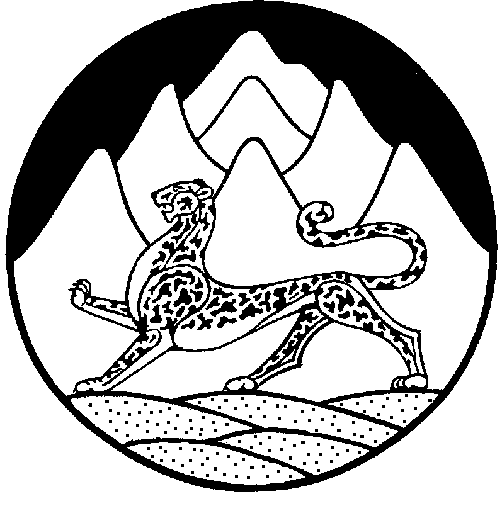 